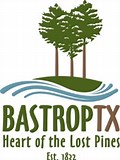  City of Bastrop Inspection Requirements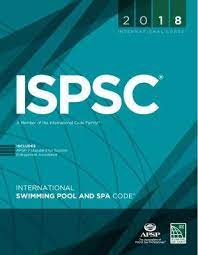 International Swimming Pool and Spa Code (ISPSC)106.2 Preliminary inspectionBefore issuing a permit, the code official is authorized to examine or cause to be examined buildings, structures and sites.106.3 Required inspections and testingAll aquatic vessel installations or alterations thereto, including equipment, piping, and related appliances shall be inspected to ensure compliance.106.4 Other inspections The code official is authorized to make or require other inspections of any construction work to ascertain complianceCity of Bastrop InspectionsPool LayoutPool BondingPool Pre-PourPool Gas LineCSI InspectionPool Final